Spring Lane School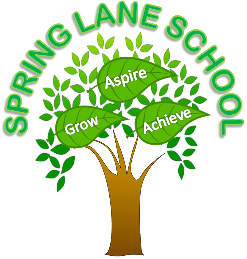 Admissions Policy 2019-2020    Spring Lane School Mission Statement@ Spring Lane SchoolWe support young people to:Grow, aspire and achieveWe do this through a system of shared values and beliefs where we:-Provide a nurturing environment where young people feel safe, respected and valued.Place young people and their families and carers at the centre of their learning journeys.Provide a broad range of opportunities, allowing pupils to progress academically, socially and emotionally.Allow young people to meet challenges and develop emotional resilience.Enable young people to take responsibility for their choices through an open, fair and consistent approach, which all share.Advise and guide young people, supporting their transition to young adulthood.Recognise everyone as individuals, celebrating difference and diversity.Promote a positive self-image amongst our pupils, developing self-confidence and independence.Provide positive role-models, demonstrating respect, tolerance, empathy and high standards of professional practice and behaviour.Support and valuing each other, respecting each other’s contributions as important members of the team.Promote robust safeguarding policies and procedures and work with other agencies to ensure the welfare and well-being of all. Admissions Policy.Spring Lane School has a number of settings to which pupils can be admitted. Spring Lane School@Radcliffe can admit KS3 pupils from the SEMH Partnership meetings.Spring Lane School@Milltown House admits pupils for Alternative Provision in KS4 following permanent exclusion or a referral IYFAP.Spring Lane School@Park House admits KS4 pupils on either a dually-registered basis or as a Yr10/11 transfer following a multi-disciplinary assessment.Pupils subject to an EHCP maybe referred by the SEND team via multi-disciplinary inclusion panel.All admissions go through the multi-disciplinary inclusion panel held fortnightly within the LA.Reviewed September 2019To be reviewed September 2020